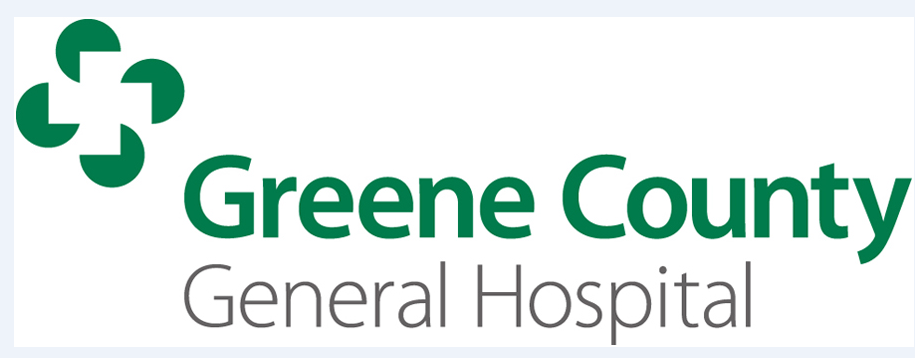 Job DescriptionJob Title:  Student NurseClassification: Non-exempt Education Required: Must be in Accredited Nursing School and have completed Med/Surg I Reports to:  Executive Director of NursingCreation Date:  05/30/2014Revised Date:Job SummaryThe student nurse provides patient care, consistent with medical plan of care for assigned patients under the supervision of an RN. This may include any or all days of the week and many different varieties of shifts. Essential Duties and ResponsibilitiesPhysical assessment, including but not limited to, vital signs, listening to heart, lung, and bowel sounds with a stethoscope, checking incisions, and observing other factors, depending on individual patient Receiving and giving verbal reports on each patient at the start and end of each clinical experience Preparing patients for transport to other hospital departments for testing; preparing patients for discharge Charting via data entered into computer Bathing patients and changing bed linensDressing and feeding patients Accepting and orienting new patients to assigned unit Providing individual patient education, in accordance with accepted nursing practice and medical plan of care Discharge planning: obtaining equipment, consulting dietary, teaching patient about discharge medications, obtaining physician approval, and arranging for any laboratory tests Interacts with physician regarding patient’s conditions Provides emotional support and patient education to patients and families Performs specialized functions, including responding to audible and visual cardiac alarms, dressing changes, and glucometer.   Coordinates patient care with other hospital departments, including Physical Therapy, Respiratory Therapy, Dietary, and Social Services Attending mandatory in-services and staff meetingsOther duties as may be assigned.Job RequirementsEducation:  High School Diploma or GED required.  Must be enrolled in an accredited Nursing School and have completed Med/Surg I.  Certification/Licensure:  CPR requiredExperience:  Knowledge of basic nursing principles required.  Excellent interpersonal and communication skills required.  Physical Requirements:  Frequent walking, standing and sitting.  The ability to frequently lift up to 50 lbs alone.  Ability to reach, stoop, bend and use hands to palpate and feel.  Good visual acuity.